Press ReleaseKonstantin Tretyakov joins Dentons as counsel and head of the White Collar Crime practiceMoscow, 6 June 2017 – Konstantin Tretyakov has joined Dentons’ Moscow office as counsel and the Head of the Russia White Collar Crime practice. Konstantin previously worked at Egorov Puginsky Afanasiev & Partners.Konstantin has many years of experience of successfully defending top management of major Russian and foreign companies, directors of state corporations and the highest level public officials from unjustified criminal prosecution, and defending the interests of companies and individuals who are the victims of wrongdoing.  Konstantin started his career in the public prosecution department, holding the post of senior investigator, then investigator of major crimes and prosecutor. He has been a litigator since 2004 and has been successfully defending clients before the law-enforcement authorities and courts of various levels for more than 13 years.Konstantin’s main focus is on legal relationships that straddle criminal law and other fields of law (e.g., tax, civil, administrative, customs, banking), including crimes related to fraud, money laundering, violations of anti-bribery laws, and tax crimes and other white-collar crime.Legal defense of principals’ interests includes various aspects of interaction with law-enforcement and regulatory agencies and the courts, including during investigations and other audits done outside of criminal procedure laws.Konstantin actively researches Russian and international criminal law, holds a candidate of legal sciences degree, is chair of the department of criminal-law disciplines at Samara State Economics University and is qualified as a tax adviser. He has published more than 20 scholarly papers in leading legal publications of the federal level.Florian Schneider, Dentons’ Russia Managing Partner, said “We have recently found it necessary to expand the range of our White Collar Crime practice’s services. So today we are very happy that Konstantin has joined our team. His excellent understanding of how the Russian legal system works combined with an analytical scientific approach enables him to effectively and efficiently resolve the most complex and complicated legal situations.” About DentonsDentons is the world's largest law firm*, delivering quality and value to clients around the globe. Dentons is a leader on the Acritas Global Elite Brand Index, a BTI Client Service 30 Award winner and recognized by prominent business and legal publications for its innovations in client service, including founding Nextlaw Labs and the Nextlaw Global Referral Network. Dentons' polycentric approach and world-class talent challenge the status quo to advance client interests in the communities in which we live and work.  www.dentons.com* 2016 The American Lawyer – Global 100 law firm ranking by number of lawyers.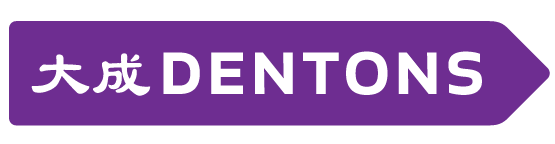 